Тема - 2019: Все работы хороши.Цели и задачи  конкурса:- создание условий для творческого развития, коммуникативных и личностных навыков обучающихся;- воспитание любви и уважения к родному языку и  литературе.Сроки:Конкурс проводится 26 января 2019 года в дистанционном режиме.Порядок проведения   Участники конкурса до 20 января 2019 года направляют видеозапись чтения 1-го стихотворения (на русском или якутском языке) в формате mpeg 4 или avi на электронный адрес: eliz.mam2011@yandex.ru. Работы должны быть подписаны ( ФИО участника, класс, школа, язык выступления). К работе прилагается документ в формате docx в котором дублируются все данные и указывается куратор участника. Также, прилагается согласие на обработку данных в свободной форме.   Выступление не должно превышать 3 минут. От общеобразовательного учреждения могут принять участие не более 2 чтецов от класса. Дистанционный конкурс проводится по четырём возрастным группам: 1класс,  2класс,   3.класс,   4 классЗаявки, вместе с работами принимаются до 20 января 2019г.    по электронному адресу: eliz.mam2011@yandex.ru Контактное лицо - Мамонтова Елизавета Игоревна, руководитель районного МО учителей начальных классов.Критерии оценивания- знание наизусть декламируемого произведения; - выразительность и правильность речи;- творческий подход; - актерские данные. Подведение итогов.   Итоги конкурса подводятся  жюри, в состав которого входят специалист МКУ «Управление образования Олекминского района» РС(Я), учителя русского языка и литературы, библиотекарь, представители совета старшеклассников и другие. Оценивание ведется по 5-тибальной системе. Победитель выявляется путем подсчета общего количества баллов участников. Победителем становится участник, получивший наибольшее количество баллов в своей возрастной группе.    Результаты конкурса размещаются на сайте МКУ «Управление образования Олекминского района» РС(Я) до 7 февраля 2019 года. Победители и номинанты награждаются электронными грамотами МКУ «УООР» РС (Я). Образцы грамот будут выставлены на сайте.Организаторы конкурсаОМР  МКУ «Управление образования Олекминского района» РС(Я), МО учителей начальных классов МБОУ «СОШ №2». 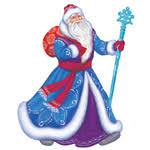 ПОЛОЖЕНИЕIII районного дистанционного конкурса чтецов «Зимушка – зима»среди  обучающихся начальных классов Олекминского района РС(Я)